ПРОЕКТ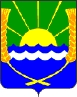 Администрация Красносадовского сельского поселения Азовского района Ростовской областиПОСТАНОВЛЕНИЕ«____» февраля 2020 г.                            №____                               п.Красный СадОб утверждении отчета об исполнении плана реализации муниципальной программы «Обеспечение общественного порядка и противодействие преступности в Красносадовском сельском поселении» за 2019 годВ соответствии с постановлением Администрации Красносадовского сельского поселения от 17.10.2018г.  № 86/1 «Об утверждении Порядка разработки, реализации и оценки эффективности муниципальных программ Красносадовского сельского поселения», постановлением Администрации Красносадовского сельского поселения от 17.10.2018г. №86/2 «Об утверждении Перечня муниципальных программ Красносадовского сельского поселения»,  постановлением Администрации Красносадовского сельского поселения от 21.11.2018г. №92/3 «Об утверждении муниципальной программы «Обеспечение общественного порядка и противодействие преступности в Красносадовском сельском поселении», постановлением Администрации Красносадовского сельского поселения от 29.12.2018г. №111 «Об утверждении Плана реализации муниципальной программы «Обеспечение общественного порядка и противодействие преступности в Красносадовском сельском поселении» на 2019 год», Администрация Красносадовского сельского поселенияПОСТАНОВЛЯЕТ:1. Утвердить Отчет об исполнении плана реализации муниципальной программы «Обеспечение общественного порядка и противодействие преступности в Красносадовском сельском поселении» за 2019 год согласно приложению.2. Настоящее постановление вступает в силу с момента подписания и подлежит опубликованию на официальном сайте Администрации Красносадовского сельского поселения.3. Контроль за выполнением настоящего постановления оставляю за собой.Глава АдминистрацииКрасносадовского сельского поселения 				                                Н.Л.ЯкубенкоПриложениек постановлению № __ от __.02.2020г.ОТЧЕТоб исполнении плана реализации муниципальной программы «Обеспечение общественного порядка и противодействие преступности в Красносадовском сельском поселении» за 2019 год№ п/пНомер и наименование<4>Ответственный 
 исполнитель, соисполнитель, участник
Результат реализации (краткое описание)Факти-ческая дата начала
реали-зацииФактическая дата окончания
реализации, 
наступления 
контрольного 
событияРасходы бюджетов на реализацию муниципальной программы, тыс. рублейРасходы бюджетов на реализацию муниципальной программы, тыс. рублейРасходы бюджетов на реализацию муниципальной программы, тыс. рублейОбъемы неосвоенных средств и причины их неосвоения № п/пНомер и наименование<4>Ответственный 
 исполнитель, соисполнитель, участник
Результат реализации (краткое описание)Факти-ческая дата начала
реали-зацииФактическая дата окончания
реализации, 
наступления 
контрольного 
событияпредусмотреномуниципальной программойпредусмотрено сводной бюджетной росписьюфакт на отчетную дату Объемы неосвоенных средств и причины их неосвоения 12345678910Подпрограмма 1.«Профилактика экстремизма и терроризма»Подпрограмма 1.«Профилактика экстремизма и терроризма»Подпрограмма 1.«Профилактика экстремизма и терроризма»Подпрограмма 1.«Профилактика экстремизма и терроризма»Подпрограмма 1.«Профилактика экстремизма и терроризма»Подпрограмма 1.«Профилактика экстремизма и терроризма»Подпрограмма 1.«Профилактика экстремизма и терроризма»Подпрограмма 1.«Профилактика экстремизма и терроризма»Подпрограмма 1.«Профилактика экстремизма и терроризма»Основное мероприятие 1.1Информационно-пропагандистское противодействие экстремизму и терроризму            Администрация Красносадовского сельского поселенияГармонизация межэтнических и межкультурных отношений, формирование толерантного сознания и поведения учащихся, гармонизация межэтнических и межкультурных отношений среди населенияянварьдекабрь1,01,01,00,0Основное мероприятие 1.2.Усиление антитеррористической защищённости объектов социальной сферыАдминистрация Красносадовского сельского поселенияПовышение антитеррористической защищенности объектовянварьдекабрь0,00,00,00,0Основное мероприятие 1.3. Основное мероприятие 1.3. обеспечение деятельности добровольных народных дружинАдминистрация Красносадовского сельского поселенияПовышение антитеррористической защищенности объектовянварьдекабрь0,00,00,00,0Подпрограмма 2.«Совершенствование правового регулирования в сфере противодействия коррупции на территории Красносадовского сельского поселения»Подпрограмма 2.«Совершенствование правового регулирования в сфере противодействия коррупции на территории Красносадовского сельского поселения»Подпрограмма 2.«Совершенствование правового регулирования в сфере противодействия коррупции на территории Красносадовского сельского поселения»Подпрограмма 2.«Совершенствование правового регулирования в сфере противодействия коррупции на территории Красносадовского сельского поселения»Подпрограмма 2.«Совершенствование правового регулирования в сфере противодействия коррупции на территории Красносадовского сельского поселения»Подпрограмма 2.«Совершенствование правового регулирования в сфере противодействия коррупции на территории Красносадовского сельского поселения»Подпрограмма 2.«Совершенствование правового регулирования в сфере противодействия коррупции на территории Красносадовского сельского поселения»Подпрограмма 2.«Совершенствование правового регулирования в сфере противодействия коррупции на территории Красносадовского сельского поселения»Подпрограмма 2.«Совершенствование правового регулирования в сфере противодействия коррупции на территории Красносадовского сельского поселения»Подпрограмма 2.«Совершенствование правового регулирования в сфере противодействия коррупции на территории Красносадовского сельского поселения»Основное мероприятие 2.1. Совершенствование правового регулирования в сфере противодействия коррупции на территории Красносадовского сельского поселенияАдминистрация Красносадовского сельского поселенияФормирование эффективной муниципальной политики на территории Красносадовского сельского поселения по противодействию коррупцииянварьдекабрь0,00,00,00,0Основное мероприятие 2.3. Антикоррупционная экспертиза муниципальных нормативных правовых актов Красносадовского сельского поселения и их проектовАдминистрация Красносадовского сельского поселенияРеализация антикоррупционного законодательства по проведению антикоррупционной экспертизы муниципальных нормативных правовых актов и их проектовянварьдекабрь0,00,00,00,0Основное мероприятие 2.4. Организация проведения мониторингов общественного мнения по вопросам проявления коррупции, коррупциогенности и эффективности мер антикоррупционной направленности в органах местного самоуправления Красносадовского сельского поселенияАдминистрация Красносадовского сельского поселенияСнижение показателей проявления коррупции в Красносадовском сельском поселении и увеличение показателей информационной открытости деятельности органов местного самоуправления Красносадовского сельского поселенияянварьдекабрь0,00,00,00,0Основное мероприятие 2.5. Обеспечение прозрачности деятельности органов местного самоуправления Красносадовского сельского поселенияАдминистрация Красносадовского сельского поселенияФормирование эффективной политики на территории Красносадовского сельского поселения по противодействию коррупцииянварьдекабрь0,00,00,00,0Подпрограмма 3.Комплексные меры противодействия злоупотреблению наркотиками и их незаконному оборотуПодпрограмма 3.Комплексные меры противодействия злоупотреблению наркотиками и их незаконному оборотуПодпрограмма 3.Комплексные меры противодействия злоупотреблению наркотиками и их незаконному оборотуПодпрограмма 3.Комплексные меры противодействия злоупотреблению наркотиками и их незаконному оборотуПодпрограмма 3.Комплексные меры противодействия злоупотреблению наркотиками и их незаконному оборотуПодпрограмма 3.Комплексные меры противодействия злоупотреблению наркотиками и их незаконному оборотуПодпрограмма 3.Комплексные меры противодействия злоупотреблению наркотиками и их незаконному оборотуПодпрограмма 3.Комплексные меры противодействия злоупотреблению наркотиками и их незаконному оборотуПодпрограмма 3.Комплексные меры противодействия злоупотреблению наркотиками и их незаконному оборотуПодпрограмма 3.Комплексные меры противодействия злоупотреблению наркотиками и их незаконному оборотуОсновное мероприятие 3.1.Меры по общей профилактике наркомании, формированию антинаркотического мировоззренияАдминистрация Красносадовского сельского поселенияСокращение спроса на наркотики путем распространения духовно-нравственных ценностей, укрепления института семьи, восстановления и сохранения традиций семейных отношений, формирования здорового образа жизниянварьдекабрь0,00,00,00,0Основное мероприятие 3.2.Противодействие злоупотреблению наркотиками и их незаконному оборотуАдминистрация Красносадовского сельского поселенияСокращение незаконного оборота наркотиков, что повлечет снижение количества потребителей наркотиковянварьдекабрь0,00,00,00,0Подпрограмма 4.Гармонизация межнациональных отношений на территории Красносадовского сельского поселенияПодпрограмма 4.Гармонизация межнациональных отношений на территории Красносадовского сельского поселенияПодпрограмма 4.Гармонизация межнациональных отношений на территории Красносадовского сельского поселенияПодпрограмма 4.Гармонизация межнациональных отношений на территории Красносадовского сельского поселенияПодпрограмма 4.Гармонизация межнациональных отношений на территории Красносадовского сельского поселенияПодпрограмма 4.Гармонизация межнациональных отношений на территории Красносадовского сельского поселенияПодпрограмма 4.Гармонизация межнациональных отношений на территории Красносадовского сельского поселенияПодпрограмма 4.Гармонизация межнациональных отношений на территории Красносадовского сельского поселенияПодпрограмма 4.Гармонизация межнациональных отношений на территории Красносадовского сельского поселенияПодпрограмма 4.Гармонизация межнациональных отношений на территории Красносадовского сельского поселенияОсновное мероприятие 4.1.Гармонизации межнациональных отношений, предупреждение межэтнических конфликтовАдминистрация Красносадовского сельского поселенияГармонизация межэтнических и межкультурных отношений, формирование толерантного сознания и поведения учащихся, гармонизация межэтнических и межкультурных отношений среди населенияянварьдекабрь0,00,00,00,0Итого по муниципальной
программе1,01,01,00,0